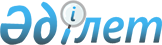 О создании Кызылординской специальной экономической зоны
					
			Утративший силу
			
			
		
					Указ Президента Республики Казахстан от 8 октября 1996 г. N 3123. Утратил силу - Указом Президента РК от 31 марта 1999 г. N 104 ~U990104.

      В соответствии с Указом Президента Республики Казахстан, имеющим силу Закона, от 26 января 1996 года N 2823  Z962823_  "Оспециальных экономических зонах в Республике Казахстан" постановляю:     1. Создать Кызылординскую специальную экономическую зону натерритории города Кзыл-Орды Кзыл-Ординской области на период до 2007года.     2. Утвердить прилагаемое Положение о Кызылординской специальнойэкономической зоне.     3. Настоящий Указ вступает в силу со дня опубликования.     Президент     Республики Казахстан                                            Утверждено                                         Указом Президента                                       Республики Казахстан                                       от 8 октября 1996 г.                                              N 3123                         П О Л О Ж Е Н И Е          о Кызылординской специальной экономической зоне 

       Настоящее Положение разработано на основании требований Указа Президента Республики Казахстан, имеющего силу Закона, от 26 января 1996 г. N 2823 "0 специальных экономических зонах в Республике Казахстан", определяет правовые и экономические основы хозяйственной деятельности на территории Кызылординской специальной экономической зоны, полномочия Административного совета Кызылординской специальной экономической зоны и распространяется на организации всех форм собственности, зарегистрированные на ее территории. 



 

                          I. ОБЩИЕ ПОЛОЖЕНИЯ 



 

      1. Кызылординская специальная экономическая зона (в дальнейшем Кызылординская СЭЗ) расположена в пределах административно-территориальной границы города Кзыл-Орды. Общая площадь Кызылординской СЭЗ составляет 82136 га. 

      Территория Кызылординской СЭЗ является неотъемлемой частью территории Республики Казахстан. 

      Сноска. В пункт 1 внесены изменения - Указом Президента РК от 10 сентября 1997 г. N 3628 U973628_ . 

      2. Кызылординская СЭЗ создана для решения социально-экономических проблем в экологически неблагоприятном городе на основе интеграции его экономики в систему республиканского и международного разделения труда. В связи с этим основными целями создания Кызылординской СЭЗ являются: 

      интенсивное развитие производительных сил города, освоение и внедрение в производство современных достижений науки и техники и передовой технологии путем активизации предпринимательской деятельности, создание высокоэффективных экспортоориентированных производств, освоение выпуска новых видов продукции, привлечение инвестиций, управленческого опыта, интенсификации научно-технического и торгово-экономического сотрудничества с зарубежными странами; 

      рациональное, комплексное освоение имеющихся природных ресурсов региона путем увеличения экспортных возможностей города, развития производства импортозамещающей продукции; 

      создание современной производственной и социальной инфраструктуры; 

      внедрение современных методов управления и хозяйствования; 

      решение социально-экологических проблем. 

      3. Деятельность Кызылординской СЭЗ регулируется Конституцией Республики Казахстан, Указом Президента Республики Казахстан, имеющим силу Закона, от 26 января 1996 года N 2823 "0 специальных экономических зонах в Республике Казахстан" иным законодательством Республики Казахстан, а также настоящим Положением. Если международным договором, ратифицированным Республикой Казахстан, установлены иные правила, чем те, которые содержатся в законодательстве о специальных экономических зонах, то применяются правила международного договора. 



 

                  II. УПРАВЛЕНИЕ КЫЗЫЛОРДИНСКОЙ СЭЗ 



 

      4. Органом управления на территории Кызылординской СЭЗ является Административный совет, образуемый его председателем из представителей республиканских и местных государственных органов, юридических лиц, зарегистрированных на территории Кызылординской СЭЗ. 

      5. Административный совет Кызылординской СЭЗ является юридическим лицом, обладает обособленным имуществом, может от своего имени приобретать имущественные и личные неимущественные права, нести обязанности, быть истцом и ответчиком в суде, а также имеет гербовую печать со своим наименованием и другие необходимые реквизиты. 

      6. Административный совет возглавляется акимом города Кзыл-Орды, одновременно являющимся председателем Административного совета Кызылординской СЭЗ. 

      7. Заседания Административного совета проводятся его председателем не реже одного раза в месяц. Решения Административного совета принимаются большинством голосов его членов открытым голосованием и обязательны для исполнения всеми юридическими и физическими лицами, расположенными (проживающими) и действующими на территории Кызылординской СЭЗ. 

      8. Председатель Административного совета без доверенности действует от имени Административного совета, представляет его интересы в государственных органах, отечественных и иностранных предприятиях, фирмах и организациях, распоряжается имуществом и денежными средствами Административного совета, заключает договоры, в том числе трудовые, открывает в банках расчетный, валютный и другие счета, выдает доверенности, издает решения и распоряжения в пределах своей компетенции, а также осуществляет иные полномочия в соответствии с законодательством Республики Казахстан. 

      9. Взаимоотношения Административного совета и представительного органа города Кзыл-Орды регулируются законодательством Республики Казахстан о местных представительных и исполнительных органах. 

      10. Местонахождение Административного совета Кызылординской СЭЗ: г.Кзыл-Орда Кзыл-Ординской области, Республика Казахстан. 



 

               III. ПОЛНОМОЧИЯ АДМИНИСТРАТИВНОГО СОВЕТА 

                          КЫЗЫЛОРДИНСКОЙ СЭЗ 



 

      11. Административный совет Кызылординской СЭЗ: 

      осуществляет разработку и реализацию программы развития СЭЗ; 

      формирует бюджет СЭЗ, определяет направление использования бюджетных средств; 

      осуществляет привлечение отечественных и иностранных инвестиций и кредитных средств; 

      содействует урегулированию взаимоотношений хозяйствующих субъектов, осуществляющих деятельность на территории СЭЗ с государственными органами; 

      в случае необходимости в установленном порядке вносит в Правительство Республики Казахстан предложения об изменении правового режима СЭЗ; 

      принимает в соответствии с законодательством решения по вопросам землепользования, найма находящихся на территории СЭЗ зданий и сооружений, а также льготного пользования объектами инфраструктуры; 

      создает необходимые условия для деятельности органов, осуществляющих государственную регистрацию юридических лиц и выполняющих разрешительные функции по въезду на территорию СЭЗ и выезду с территории СЭЗ; 

      принимает решение об открытии представительств Административного совета за пределами СЭЗ; 

      осуществляет другие полномочия, предусмотренные законодательством Республики Казахстан. 



 

                             IV. ФИНАНСЫ 



 

      12. Бюджет Кызылординсхой СЭЗ формируется ее Административным советом. В доход бюджета Кызылординской СЭЗ зачисляются общегосударственные и местные налоги и сборы, уплачиваемые юридическими и физическими лицами, местные налоги и сборы, уплачиваемые юридическими и физическими лицами, зарегистрированными на территории СЭЗ в качестве налогоплательщиков. 

      Административный совет Кызылординской СЭЗ несет ответственность за сбалансированное исполнение ее бюджета и осуществляет расходы по нормам, утверждаемым республиканским бюджетом, в пределах поступивших доходов. 

      Взаимоотношения бюджета Кызылординской СЭЗ с областным бюджетом определяются через долговременные стабильные нормативы отчислений от общей суммы поступлений в бюджет СЭЗ, обеспечивающие выполнение программы ее развития на период до 2007 года. На 1997 год устанавливается норматив отчислений в областной бюджет в размере 20%, а начиная с 1998 года - в размере 40% на весь период функционирования Кызылординской СЭЗ. 

      Отчисления в вышестоящий бюджет производятся ежемесячно не позднее 10 числа месяца, следующего за отчетным периодом. 

      Платежи в специальные внебюджетные фонды, предусмотренные законодательством Республики Казахстан, не являются источником формирования бюджета СЭЗ. 

      Сноска. В пункт 12 внесены изменения - Указом Президента РК от 10 сентября 1997 г. N 3628 U973628_ . 

      13. Административный совет Кызылординской СЭЗ учреждает фонд экономического и социального развития Кызылординской СЭЗ. 

      Фонд экономического и социального развития Кызылординской СЭЗ образуется за счет свободных бюджетных средств, отчислений и сборов, неналогового характера, доходов от проведения торгов, зональных лотерей, займов, добровольных взносов и пожертвований юридических и физических лиц. 

      Средства фонда экономического и социального развития Кызылординской СЭЗ аккумулируются на внебюджетных счетах в порядке, определяемом законодательством, и направляются на финансирование мероприятий, предусмотренных программой развития Кызылординской СЭЗ; на создание и расширение мощностей по производству товаров народного потребления и оказание услуг населению; на подготовку кадров и другие цели, обусловленные существованием и развитием СЭЗ. 

      Средствами фонда экономического и социального развития Кызылординской СЭЗ управляет и распоряжается председательАдминистративного совета Кызылординской СЭЗ.     Сноска. В пункт 13 внесены изменения - Указом Президента РКот 10 сентября 1997 г. N 3628  U973628_ .                        V. КРЕДИТНАЯ СИСТЕМА     14. Банковско-кредитную систему на территории КызылординскойСЭЗ составляют местное отделение Национального банка РеспубликиКазахстан, банки второго уровня и их подразделения, осуществляющиесвою деятельность на территории Кызылординской СЭЗ в соответствии сзаконодательством Республики Казахстан.                        VI. НАЛОГООБЛОЖЕНИЕ     15. Налогообложение на территории Кызылординской СЭЗосуществляется в соответствии с налоговым законодательствомРеспублики Казахстан.     16. На хозяйствующие субъекты, зарегистрированные на территорииСЭЗ, распространяется льготный режим налогообложения в соответствиис налоговым законодательством Республики Казахстан.                   VII. ТАМОЖЕННОЕ РЕГУЛИРОВАНИЕ 

       17. Территория Кызылординской СЭЗ рассматривается как часть территории Республики Казахстан, на которой действует режим свободной таможенной зоны. Таможенные органы Республики Казахстан осуществляют таможенный контроль за товарами, находящимися на территории Кызылординской СЭЗ. 

      18. При ввозе иностранных и казахстанских товаров на территорию Кызылординской СЭЗ таможенные пошлины и налоги не взимаются и меры экономической политики не пименяются. 

      Сноска. Пункт 18 - в редакции Указа Президента РК от 10 сентября 1997 г. N 3628 U973628_ . 

      19. Товары, полностью произведенные на территории Кызылординской СЭЗ или подвергнутые достаточной переработке в соответствии с критериями, установленными таможенным законодательством, при их экспорте за пределы Республики Казахстан освобождаются от таможенных пошлин и применения мер экономической политики. 

      20. При вывозе товаров с территории Кызылординской СЭЗ на остальную часть таможенной территории Республики Казахстан и при вывозе товаров с территории Кызылординской СЭЗ за пределы Республики Казахстан таможенные пошлины и налоги взимаются и меры экономической политики применяются в зависимости от происхождения товара. 

      При ввозе товаров с территории Кызылординской СЭЗ на остальную часть таможенной территории Республики Казахстан не облагаются таможенной пошлиной товары стран - участников Таможенного союза при наличии сертификата о происхождении товара по форме СТ-1, а также товары, полностью произведенные на территории Кызылординской СЭЗ или подвергнутые достаточной переработке в соответствии с критериями, установленными таможенным законодательством Республики Казахстан. 

      21. Таможенное оформление товаров, ввозимых на территорию СЭЗ и предназначенных для экспорта за пределы Республики Казахстан в соответствии с режимом экспорта, осуществляется без взимания таможенных пошлин и налогов и применения мер экономической политики в порядке, определяемом нормативными актами по таможенному делу. 

      22. При возвращении товаров, подлежащих экспорту за пределы Республики Казахстан с территории СЭЗ на остальную часть таможенной территории Республики Казахстан, либо при неосуществлении фактического экспорта в течение установленных сроков, уплачиваются таможенные пошлины и налоги, а также проценты с них по официальной процентной ставке рефинансирования, устанавливаемой Национальным Банком Республики Казахстан. 

      23. Ввоз и вывоз товаров с территории СЭЗ должен производиться через специальные таможенные посты, находящиеся наадминистративно-территориальной границе Кызылординской СЭЗ.     24. Нарушение порядка, установленного таможеннымзаконодательством Республики Казахстан, а также настоящимПоложением, ведет к применению мер ответственности, предусмотренныхтаможенным законодательством Республики Казахстан.             VIII. РЕГИСТРАЦИЯ ХОЗЯЙСТВУЮЩИХ СУБЪЕКТОВ                         КЫЗЫЛОРДИНСКОй СЭЗ     25. Государственная регистрация юридических лиц, создаваемых натерритории Кызылординской СЭЗ, а также учетная регистрация ихфилиалов и представительств осуществляется в порядке, установленномзаконодательными актами Республики Казахстан.           IХ. ЛИЦЕНЗИРОВАНИЕ ХОЗЯЙСТВЕННОЙ ДЕЯТЕЛЬНОСТИ                  НА ТЕРРИТОРИИ КЫЗЫЛОРДИНСКОЙ СЭЗ     26. Лицензирование деятельности, осуществляемой хозяйствующимисубъектами на территории Кызылординской СЭЗ производится всоответствии с законодательством Республики Казахстан.             Х. ПОРЯДОК ПРЕБЫВАНИЯ ИНОСТРАННЫХ ГРАЖДАН                        В КЫЗЫЛОРДИНСКОЙ СЭЗ     27. На территории Кызылординской СЭЗ действует порядок въезда,выезда, транзита и пребывания иностранных граждан и лиц безгражданства, а также их транспортных средств, установленныйзаконодательством Республики Казахстан и международнымисоглашениями, участником которых является Республика Казахстан.                    ХI. ЗАКЛЮЧИТЕЛЬНЫЕ ПОЛОЖЕНИЯ     28. Статус СЭЗ установлен для города Кзыл-Орды на срок до 2007года. 

       29. Кызылординская СЭЗ упраздняется по основаниям, предусмотренным в Указе Президента Республики Казахстан, имеющем силу Закона, от 2б января 1996 г. N 2823 "О специальных экономических зонах в Республике Казахстан". 

      30. В случае упразднения Кызылординской СЭЗ по истечении срока, на который она была создана, ее Административный совет направляет в Правительство и Президенту Республики Казахстан отчет о своей деятельности, а в случае целесообразности - и обоснованное предложение о продлении статуса СЭЗ на дополнительный срок. 

      31. По истечении срока функционирования Кызылординской СЭЗ председатель Административного совета письменно сообщает об ее упразднении органу юстиции, проводившему государственную регистрацию Административного совета, для внесения в государственный регистр юридических лиц сведений о том, что Кызылординская СЭ3 находится в процессе ликвидации. 

      Одновременно председатель Административного совета помещает в местных и центральных органах печати публикацию об упразднении Кызылординской СЭЗ, о порядке и сроке заявления претензий ее кредиторами. 

      Упразднение Кызылординской СЭЗ считается завершенным после внесения об этом записи в государственный регистр юридических лиц. Упразднение СЭЗ должно быть завершено не позднее шести месяцев со дня истечения срока ее функционирования. 

      32. В случае принятия Президентом Республики Казахстан решения о досрочном упразднении Кызылординской СЭЗ процедура упразднения производится в порядке, предусмотренном пунктом 31 настоящего Положения. 

      33. Условия, установленные данным Положением, могут изменяться Указом Президента Республики Казахстан. 

 
					© 2012. РГП на ПХВ «Институт законодательства и правовой информации Республики Казахстан» Министерства юстиции Республики Казахстан
				